Guida al colloquio con le famiglie sullo sviluppo degli apprendimenti.Scuola primariaDisciplina/e _____________________________________________ I parteCircoscrivere per ogni alunno l’oggetto del colloquio:gli obiettivi d’apprendimento (elencarli in relazione alle prove svolte e alle osservazioni)le esercitazioni  e la partecipazione in classe*i compiti a casa *i laboratori *( * facoltativo, se c’è qualcosa da dire)Descrivere gli apprendimenti conseguiti, sulla base delle seguenti dimensioni:l’autonomia dell’alunno nel mostrare la manifestazione di apprendimento descritto in uno specifico obiettivo. L’attività dell’alunno si considera completamente autonoma quando non è riscontrabile alcun intervento diretto del docente; la tipologia della situazione (nota o non nota) entro la quale l’alunno mostra di aver raggiunto l’obiettivo. Una situazione (o attività, compito) nota può essere quella che è già stata presentata dal docente come esempio o riproposta più volte in forme simili per lo svolgimento di esercizi o compiti di tipo esecutivo. Al contrario, una situazione non nota si presenta all’allievo come nuova, introdotta per la prima volta in quella forma e senza specifiche indicazioni rispetto al tipo di procedura da seguire; le risorse mobilitate per portare a termine il compito. L’alunno usa risorse appositamente predisposte dal docente per accompagnare il processo di apprendimento o, in alternativa, ricorre a risorse reperite spontaneamente nel contesto di apprendimento o precedentemente acquisite in contesti informali e formali; la continuità nella manifestazione dell'apprendimento. Vi è continuità quando un apprendimento è messo in atto più volte o tutte le volte in cui è necessario oppure atteso. In alternativa, non vi è continuità quando l’apprendimento si manifesta solo sporadicamente o mai. II parteNote sul comportamento cfr. rubric e specifici indicatori:frequenzacollaborazione (interazione per raggiungere obiettivi comuni; modalità di comunicazione; gestione dei conflitti)agire in modo responsabile (rispetto degli altri, degli ambienti, delle regole)ISTITUTO COMPRENSIVO STATALE“Guido Guinizelli”Via Risorgimento, 58 – 41013 CASTELFRANCO EMILIA (MO)tel. 059926517 - 059921576  -  cod.mecc.: MOIC809003internet: https://icguinizelli-castelfrancoemilia.edu.ite-mail: moic809003@istruzione.it -  PEC: moic809003@pec.istruzione.it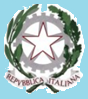 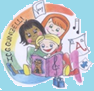 